URZĄD MIASTA ŻYRARDOWA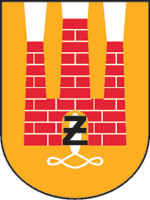              Plac Jana Pawła II Nr 1, 96-300 Żyrardów, tel.: 46 858-15-00www.zyrardow.pl, www.bip.zyrardow.pl													Żyrardów,  01.03.2024 r.ZP.271.2.8.2024.AR 	Działając na podstawie art. 284 ust. 1 i 2  ustawy z dnia 11 września 2019 r. Prawo zamówień publicznych (Dz. U. 2023 poz. 1605 ze zm.), dalej „Pzp”, Zamawiający - Miasto Żyrardów, Pl. Jana Pawła II nr 1 w Żyrardowie,  udziela wyjaśnień treści SWZ w postępowaniu o udzielenie zamówienia publicznego pn.: „Przebudowa ul. Bohaterów Warszawy na odcinku od ul. Środkowej do ul. Spacerowej.”Pytanie nr 1:Proszę o skorygowanie pozycji 17 (przedmiar drogowy) grubość nawierzchni bitumicznej – warstwa wiążąca. Jaka jest prawidłowa grubość warstwy wiążącej po zagęszczeniu 4 czy 6 cm? Odpowiedź:Zamawiający koryguje pozycję 17 przedmiaru drogowego i wskazuje grubość warstwy wiążącej po zagęszczeniu 6 cm jako prawidłową. Zamawiający informuje, że wszystkie wyjaśnienia treści SWZ są wiążące dla Wykonawców.(-) W zastępstwie Prezydenta Miasta ŻyrardowaAdam LemieszPierwszy Zastępca Prezydenta Miasta Żyrardowa